Lettre de décharge pour l’accueil périscolaireAttention ! Toute demande de départ anticipé sur l’horaire habituel doit être validée par le service périscolaire (Florence Fayolle, Sarah Caplier sur validation d’un élu) Je soussigné, M. et/ou Mme ……………………….……………………………… Parent(s) de l’enfant :………………………………………………………… scolarisé à l’école ……………………….……………..en classe de : …………… autorise mon enfant à quitter l’accueil périscolaire du soir le (précisez le ou les jours de la semaine) :…………………………………………….à (précisez l’heure) :………………………. Il sera pris en charge par (précisez le nom  et son lien avec l’enfant de la personne habilitée à le récupérer) : ……………………... …………………………….......................................................................................Comme stipulé dans le règlement, j’accepte que le service périscolaire soit facturé jusqu’à la fin de la tranche horaire concernée. Signature des parents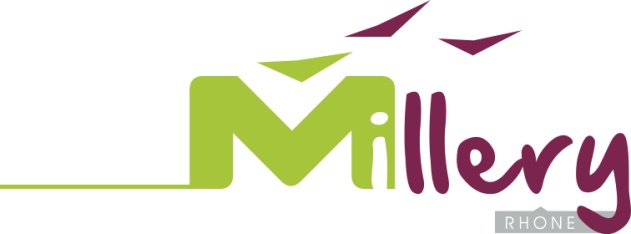 MILLERY, le 